INSTRUCTION:Application should be made by Principal Investigator (PI) / Supervisor.This application form is use to provide information for SENIOR DIRECTOR OF COE /DIRECTOR OF HICOE / HEAD OF RESEARCH GROUP when completing Section C.Candidate/ potential research fellow should prepare supporting documents which will be uploaded through this Google Form (Junior Visiting Researcher Application Form)Supporting documents required to be attached in RADIS system are as follows:Complete JUNIOR VISITING RESEARCHER (JVR) Application Form Latest Curriculum Vitae (CV)Latest Passport Size PhotoCertified Copy of MyKad (for Local Candidates) / Passport & Visa (for International Candidates)Certified Copies of Academic Certificates (Diploma/Degree/Masters)Student Status Letter from Faculty (Proof of Waiting for VIVA or Senate Letter) Copy of Bank Account InformationResearch Proposal (Appendix A) List of Publications (Accepted/Published publications only) (Appendix B)SECTION A(To be completed by the JVR candidate)SECTION B(To be completed by the Supervisor)SECTION C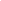 THANK YOU.RESULT WILL BE NOTIFIED BY THE SECRETARIAT BY EMAIL.OUR CONTACT:JUNIOR VISITING RESEARCHER SECRETARIAT researchfellow.rmc@utm.my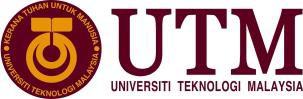 PUSAT PENGURUSAN PENYELIDIKAN (RMC)Semakan : 1Pindaan   : Dokumen Asal : UTM/RMC/F/0106JUNIOR VISITING RESEARCHER (JVR)APPLICATION FORMJUNIOR VISITING RESEARCHER (JVR)APPLICATION FORMJUNIOR VISITING RESEARCHER (JVR)APPLICATION FORMPERSONAL PARTICULARSPERSONAL PARTICULARSPERSONAL PARTICULARSPERSONAL PARTICULARSPERSONAL PARTICULARSPERSONAL PARTICULARSPERSONAL PARTICULARSPERSONAL PARTICULARSName (write in BLOCK Letters and UNDERLINE Surname/family name)Name (write in BLOCK Letters and UNDERLINE Surname/family name)Name (write in BLOCK Letters and UNDERLINE Surname/family name)Name (write in BLOCK Letters and UNDERLINE Surname/family name)Name (write in BLOCK Letters and UNDERLINE Surname/family name)Name (write in BLOCK Letters and UNDERLINE Surname/family name)Name (write in BLOCK Letters and UNDERLINE Surname/family name)Photograph of CandidatePermanent addressPermanent addressPermanent addressPermanent addressTel (mobile)Tel (mobile)Tel (mobile)Tel (mobile)Permanent addressPermanent addressPermanent addressPermanent addressE-mailE-mailE-mailE-mailMailing addressMailing addressMailing addressMailing addressEmergency contactName          :      Relationship:Tel (mobile) :Emergency contactName          :      Relationship:Tel (mobile) :Emergency contactName          :      Relationship:Tel (mobile) :Emergency contactName          :      Relationship:Tel (mobile) :Date of birthDate of birthAgeAge* Marital Status:               Single/Married/Divorced* Marital Status:               Single/Married/Divorced* Marital Status:               Single/Married/Divorced* Marital Status:               Single/Married/DivorcedGender: Male/FemaleGender: Male/FemaleNationalityNationalityReligionReligionReligionReligionMyKad Number (for Malaysian candidate)MyKad Number (for Malaysian candidate)Passport & Visa Details (for international candidate) :Passport No.Expiry DatePlace of IssueCurrent Visa Pass Type Current Visa Expiry DatePassport & Visa Details (for international candidate) :Passport No.Expiry DatePlace of IssueCurrent Visa Pass Type Current Visa Expiry DatePassport & Visa Details (for international candidate) :Passport No.Expiry DatePlace of IssueCurrent Visa Pass Type Current Visa Expiry DatePassport & Visa Details (for international candidate) :Passport No.Expiry DatePlace of IssueCurrent Visa Pass Type Current Visa Expiry DatePassport & Visa Details (for international candidate) :Passport No.Expiry DatePlace of IssueCurrent Visa Pass Type Current Visa Expiry DatePassport & Visa Details (for international candidate) :Passport No.Expiry DatePlace of IssueCurrent Visa Pass Type Current Visa Expiry DateACADEMIC QUALIFICATIONSACADEMIC QUALIFICATIONSACADEMIC QUALIFICATIONSACADEMIC QUALIFICATIONSACADEMIC QUALIFICATIONSACADEMIC QUALIFICATIONSACADEMIC QUALIFICATIONSACADEMIC QUALIFICATIONSQualifications TypeDiplomaDiplomaBachelorBachelorMasterDoctorateDoctorateName of certificate Class/CGPAField YearName andplace of institution attendedJVR APPOINTMENT DETAILSJVR APPOINTMENT DETAILSJVR APPOINTMENT DETAILSJunior Visiting Researcher (JVR) offers a minimum of THREE (3) MONTHS to maximum appointment of SIX (6) MONTHS.Proposed date and duration of appointment.Appointment Date : 01/__/2024(start date) to __/__/2024(end date) - ____ months (duration)Junior Visiting Researcher (JVR) offers a minimum of THREE (3) MONTHS to maximum appointment of SIX (6) MONTHS.Proposed date and duration of appointment.Appointment Date : 01/__/2024(start date) to __/__/2024(end date) - ____ months (duration)Junior Visiting Researcher (JVR) offers a minimum of THREE (3) MONTHS to maximum appointment of SIX (6) MONTHS.Proposed date and duration of appointment.Appointment Date : 01/__/2024(start date) to __/__/2024(end date) - ____ months (duration)CANDIDATE’S DECLARATIONCANDIDATE’S DECLARATIONCANDIDATE’S DECLARATIONI hereby proclaim that all information given as stated above is accurate and true. I understand that any inaccurate or false information or omission of material information will render this application invalid and that, if admitted and awarded Junior Visiting Researcher (JVR) on the basis of such information, my candidature can be terminated, and I can also be subjected to any penalty in the agreement.Name      :Signature :                                                                                                                       Date :I hereby proclaim that all information given as stated above is accurate and true. I understand that any inaccurate or false information or omission of material information will render this application invalid and that, if admitted and awarded Junior Visiting Researcher (JVR) on the basis of such information, my candidature can be terminated, and I can also be subjected to any penalty in the agreement.Name      :Signature :                                                                                                                       Date :I hereby proclaim that all information given as stated above is accurate and true. I understand that any inaccurate or false information or omission of material information will render this application invalid and that, if admitted and awarded Junior Visiting Researcher (JVR) on the basis of such information, my candidature can be terminated, and I can also be subjected to any penalty in the agreement.Name      :Signature :                                                                                                                       Date :PRINCIPAL INVESTIGATOR/ SUPERVISOR’S PARTICULARSPRINCIPAL INVESTIGATOR/ SUPERVISOR’S PARTICULARSPRINCIPAL INVESTIGATOR/ SUPERVISOR’S PARTICULARSNameNameNameTitle of position heldTitle of position held*Status of position held: Permanent/Temporary/Contract/ Assignment/Secondment or others (please indicate)Are there any possibilities that you will retire/going for sabbatical leave/be transferred to other places/end your contract within the proposed appointment period of this applicant?Are there any possibilities that you will retire/going for sabbatical leave/be transferred to other places/end your contract within the proposed appointment period of this applicant?Are there any possibilities that you will retire/going for sabbatical leave/be transferred to other places/end your contract within the proposed appointment period of this applicant?Main SupervisorMain SupervisorCo-SupervisorCo-SupervisorOthers. Please state: __________Others. Please state: __________PROPOSED RESEARCH INFORMATIONPROPOSED RESEARCH INFORMATIONPROPOSED RESEARCH INFORMATIONProject TitleProject AbstractPlease attach full project proposal in the google formPlease attach full project proposal in the google formPlease attach full project proposal in the google formSignature & Stamp Signature & Stamp Signature & Stamp SENIOR DIRECTOR OF COE /DIRECTOR OF HICOE / HEAD OF RESEARCH GROUPCOMMENTS         :Name	:Signature	:                                                                                                          Date	:CHAIR OF RESEARCH ALLIANCECOMMENTS         :Name	:Signature	:                                                                                                          Date	: